В целях выявления и учета мнения и интересов жителей города Новосибирска по вопросам предоставления разрешений на отклонение от предельных параметров разрешенного строительства, реконструкции объектов капитального строительства, в соответствии с Градостроительным кодексом Российской Федерации, решением Совета депутатов города Новосибирска от 24.06.2009 № 1288  «О Правилах землепользования и застройки города Новосибирска», Федеральным законом от 06.10.2003 № 131-ФЗ «Об общих принципах организации местного самоуправления в Российской Федерации», решением городского Совета Новосибирска от 25.04.2007 № 562 «О Положении о публичных слушаниях в городе Новосибирске» ПОСТАНОВЛЯЮ:	1. Назначить публичные слушания по вопросам предоставления разрешений на отклонение от предельных параметров разрешенного строительства, реконструкции объектов капитального строительства:	1.1. Обществу с ограниченной ответственностью «Лидер-Нск» (на основании заявления в связи с тем, что конфигурация земельного участка является неблагоприятной для застройки) в части уменьшения минимального процента застройки с 40 % до 10 % в границах земельного участка с кадастровым номером 54:35:081870:52 площадью 1,5095 га, расположенного по адресу: обл. Новосибирская, г. Новосибирск, ул. Тухачевского в Первомайском районе (зона производственных объектов с различными нормативами воздействия на окружающую среду (П-1)).	1.2. Обществу с ограниченной ответственностью «Раритет-С» (на основании заявления в связи с тем, что конфигурация земельного участка является неблагоприятной для застройки) в части уменьшения минимального отступа от границ земельного участка, за пределами которого запрещено строительство зданий, строений, сооружений, с кадастровым номером 54:35:063540:1177 площадью 0,3171 га, расположенного по адресу: обл. Новосибирская, г. Новосибирск, ул. Волховская в Ленинском районе (зона делового, общественного и коммерческого назначения (ОД-1)), с 3 м до 0 м с северной и западной стороны в габаритах объекта капитального строительства.	1.3. Местной православной религиозной организации «Приход храма во имя Михаила Архангела г. Новосибирска (Октябрьский район) Новосибирской Епархии Русской Православной Церкви (Московский Патриархат)» (на основании заявления в связи тем, что рельеф и конфигурация земельного участка являются неблагоприятными для застройки):	в части уменьшения минимального отступа от границ земельного участка, за пределами которого запрещено строительство зданий, строений, сооружений, с кадастровым номером 54:35:074220:0012 площадью 0,5036 га, расположенного по адресу: обл. Новосибирская, г. Новосибирск, ул. Большевистская в Октябрьском районе (зона делового, общественного и коммерческого назначения (ОД-1)), с 3 м до 0 м с юго-восточной стороны в габаритах объекта капитального строительства;	в части уменьшения минимального отступа от границ земельного участка, за пределами которого запрещено строительство зданий, строений, сооружений, с кадастровым номером 54:35:074220:0004 площадью 0,3278 га, расположенного по адресу: обл. Новосибирская, г. Новосибирск, ул. Большевистская в Октябрьском районе (зона делового, общественного и коммерческого назначения (ОД-1)), с 3 м до 0 м со стороны ул. Выборной в габаритах объекта капитального строительства.	1.4. Гаражно-строительному кооперативу «Обь-Кам» (на основании заявления в связи с тем, что рельеф земельного участка является неблагоприятным для застройки) в части уменьшения минимального отступа от границ земельного участка, за пределами которого запрещено строительство зданий, строений, сооружений, с кадастровым номером 54:35:013980:71 площадью 1,1902 га, расположенного по адресу: обл. Новосибирская, г. Новосибирск, ул. Красина, 58в в Дзержинском районе (зона коммунальных и складских объектов (П-2)) с 1 м до 0 м с северной, восточной сторон в габаритах объекта капитального строительства.	1.5. Перескокову Ивану Дмитриевичу (на основании заявления в связи с тем, что конфигурация земельного участка неблагоприятна для застройки) в части уменьшения минимального отступа от границ земельного участка, за пределами которого запрещено строительство зданий, строений, сооружений, с кадастровым номером 54:35:061115:3 площадью 0,0637 га, расположенного по адресу: обл. Новосибирская, г. Новосибирск, ул. Полярная, 79 в Ленинском районе (зона застройки жилыми домами смешанной этажности (Ж-1)), с 3 м до 2 м с северо-западной стороны в габаритах объекта капитального строительства.1.6. Обществу с ограниченной ответственностью «Вест» (на основании заявления в связи с неблагоприятным для застройки наличием инженерных сетей) в части уменьшения минимального отступа от границ земельного участка, за пределами которого запрещено строительство зданий, строений, сооружений, с кадастровым номером 54:35:072115:215 площадью 0,2065 га, расположенного по адресу: обл. Новосибирская, г. Новосибирск, ул. Выборная в Октябрьском районе (зона делового и общественного назначения (ОД-1)), с 3 м до 0 м с северной стороны в габаритах объекта капитального строительства.	1.7. Обществу с ограниченной ответственностью «РОСТ» (на основании заявления в связи с неблагоприятным для застройки наличием инженерных сетей): в части уменьшения минимального процента застройки с 60 % до 2 % в границах земельного участка с кадастровым номером 54:35:000000:13498 площадью 0,0958 га, расположенного по адресу: обл. Новосибирская, г. Новосибирск, ул. Семьи Шамшиных в Центральном районе (зона стоянок для легковых автомобилей (СА - 1));	в части уменьшения минимального процента застройки с 60 % до 3 % в границах земельного участка с кадастровым номером 54:35:101395:0006 площадью 0,0462 га, расположенного по адресу: обл. Новосибирская, г. Новосибирск, ул. Депутатская, 100 в Центральном районе (зона стоянок для легковых автомобилей (СА - 1)).	1.8. Открытому акционерному обществу «ТРАНСЕРВИС» (на основании заявления в связи с неблагоприятным для застройки наличием инженерных сетей): в части уменьшения минимального отступа от границ земельного участка, за пределами которого запрещено строительство зданий, строений, сооружений, с кадастровым номером 54:35:101520:31 площадью 0,0941 га, расположенного по адресу: обл. Новосибирская, г. Новосибирск, ул. Коммунистическая, 40 в Центральном районе (зона делового, общественного и коммерческого назначения (ОД-1)), с 3 м до 0 м со стороны ул. Коммунистической, с 3 м до 0 м со стороны земельных участков с кадастровыми номерами 54:35:101520:28, 54:35:101520:26, 54:35:101520:7, с 3 м до 0 м со стороны земельного участка с кадастровым номером 54:35:101520:32;	в части увеличения максимального процента застройки с 70 % до 100 % в границах земельного участка с кадастровым номером 54:35:101520:31 площадью 0,0941 га, расположенного по адресу: обл. Новосибирская, г. Новосибирск, ул. Коммунистическая, 40 в Центральном районе (зона делового, общественного и коммерческого назначения (ОД-1)).	1.9. Обществу с ограниченной ответственностью «Лидер-Н» (на основании заявления в связи с неблагоприятным для застройки наличием инженерных сетей) в части уменьшения минимального отступа от границ земельного участка, за пределами которого запрещено строительство зданий, строений, сооружений, с кадастровым номером 54:35:083920:86 площадью 0,2044 га, расположенного по адресу: обл. Новосибирская, г. Новосибирск, ул. Первомайская в Первомайском районе (зона делового, общественного и коммерческого назначения (ОД-1)), с 3 м до 0 м с южной, юго-западной, юго-восточной сторон в габаритах объекта капитального строительства.	1.10. Закрытому акционерному обществу «ИнвестТЭК» (на основании заявления в связи с неблагоприятным для застройки наличием инженерных сетей) в части уменьшения минимального отступа от границ земельного участка, за пределами которого запрещено строительство зданий, строений, сооружений, с кадастровым номером 54:35:064062:98 площадью 0,4112 га, расположенного по адресу: обл. Новосибирская, г. Новосибирск, ул. Тихвинская в Ленинском районе (зона застройки жилыми домами смешанной этажности (Ж-1)), с 3 м до 0 м со стороны ул. Титова и ул. Тихвинской в габаритах объекта капитального строительства.	1.11. Витухину Виталию Геннадьевичу (на основании заявления в связи с неблагоприятным для застройки наличием инженерных сетей) в части уменьшения минимального отступа от границ земельного участка, за пределами которого запрещено строительство зданий, строений, сооружений, с кадастровым номером 54:35:064250:105 площадью 0,6261 га, расположенного по адресу: обл. Новосибирская, г. Новосибирск, ул. Ватутина, 27 в Ленинском районе (зона застройки жилыми домами смешанной этажности (Ж-1)), с 3 м до 0 м со стороны пр. Карла Маркса и ул. Ватутина в габаритах объекта капитального строительства.	1.12. Ивановой Елене Михайловне (на основании заявления с тем, что рельеф земельного участка является неблагоприятным для застройки) в части увеличения максимального процента застройки с 30 % до 40 % в границах земельного участка с кадастровым номером 54:35:063355:10 площадью 0,0540 га, расположенного по адресу: обл. Новосибирская, г. Новосибирск, ул. Расковой, 18 в Ленинском районе (зона делового, общественного и коммерческого назначения (ОД-1)).	1.13. Обществу с ограниченной ответственностью «Сибирь-Развитие» (на основании заявления в связи с неблагоприятным для застройки наличием инженерных сетей) в части уменьшения минимального процента застройки с 25 % до 19 % в границах земельного участка с кадастровым номером 54:35:084660:239 площадью 0,0581 га, расположенного по адресу: обл. Новосибирская, г. Новосибирск, ул. Березовая в Первомайском районе (зона застройки жилыми домами смешанной этажности (Ж-1)).	1.14. Открытому акционерному обществу «Газпромнефть-Новосибирск» (на основании заявления тем, что конфигурация земельного участка неблагоприятна для застройки) в части уменьшения минимального отступа от границ земельного участка, за пределами которого запрещено строительство зданий, строений, сооружений, с кадастровым номером 54:35:014260:1 площадью 0,2551 га, расположенного по адресу: обл. Новосибирская, г. Новосибирск, ул. Есенина, 1б в Дзержинском районе (зона коммунальных и складских объектов (П-2)), с 3 м до 0 м с западной, северо-восточной и юго-восточной сторон в габаритах объекта капитального строительства.1.15. Открытому акционерному обществу «Газпромнефть-Новосибирск» (на основании заявления в связи с тем, что конфигурация земельного участка неблагоприятна для застройки, наличием инженерных сетей на земельном участке): в части уменьшения минимального отступа от границ земельного участка, за пределами которого запрещено строительство зданий, строений, сооружений, с кадастровым номером 54:35:063605:3604 площадью 0,1225 га, расположенного по адресу: обл. Новосибирская, г. Новосибирск, ул. Троллейная в Ленинском районе (зона коммунальных и складских объектов (П-2)), с 3 м до 0 м с северо-западной, юго-восточной сторон;в части уменьшения минимального отступа от границ земельного участка, за пределами которого запрещено строительство зданий, строений, сооружений, с кадастровым номером 54:35:063605:58 площадью 0,1134 га, расположенного по адресу: обл. Новосибирская, г. Новосибирск, ул. Троллейная в Ленинском районе (зона коммунальных и складских объектов (П-2)), с 3 м до 1 м с северо-восточной стороны.1.16. Обществу с ограниченной ответственностью «Алекс Плюс» (на основании заявления с тем, что конфигурация земельных участков является неблагоприятной для застройки):в части уменьшения минимального отступа от границ земельного участка, за пределами которого запрещено строительство зданий, строений, сооружений, с кадастровым номером 54:35:072115:41 площадью 0,1093 га, расположенного по адресу: обл. Новосибирская, г. Новосибирск, ул. Выборная в Октябрьском районе (зона делового, общественного и коммерческого назначения (ОД-1)), с 3 м до 0 м с южной и северной сторон земельного участка в габаритах объекта капитального строительства;в части увеличения максимального процента застройки с 70 % до 85 % в границах земельного участка с кадастровым номером 54:35:072115:41, площадью 0,1093 га, расположенного по адресу: обл. Новосибирская, г. Новосибирск, ул. Выборная в Октябрьском районе (зона делового, общественного и коммерческого назначения (ОД-1));в части уменьшения минимального отступа от границ земельного участка, за пределами которого запрещено строительство зданий, строений, сооружений, с кадастровым номером 54:35:072115:214, площадью 0,1893 га, расположенного по адресу: обл. Новосибирская, г. Новосибирск, ул. Выборная в Октябрьском районе (зона делового, общественного и коммерческого назначения (ОД-1)), с 3 м до 0 м с северной стороны земельного участка в габаритах объекта капитального строительства.1.17. Обществу с ограниченной ответственностью «СТРОЙКОМПЛЕКС» (на основании заявления в связи с тем, что размер земельного участка меньше  установленного градостроительным регламентом) в части уменьшения минимального отступа от границ земельного участка, за пределами которого запрещено строительство зданий, строений, сооружений, с кадастровым номером 54:35:051181:41 площадью 0,0786 га, расположенного по адресу: обл. Новосибирская, г. Новосибирск, ул. Сибиряков-Гвардейцев, (56) в Кировском районе (зона производственных объектов с различными нормативами воздействия на окружающую среду (П-1)), с 3 м до 0 м с восточной и южной сторон в габаритах объекта капитального строительства.1.18. Сиверскому Александру Ивановичу (на основании заявления в связи с тем, что рельеф земельного участка неблагоприятен для застройки) в части уменьшения минимального отступа от границ земельного участка, за пределами которого запрещено строительство зданий, строений, сооружений, с кадастровым номером 54:35:073415:04 площадью 0,0618 га, расположенного по адресу: обл. Новосибирская, г. Новосибирск, ул. Далидовича, 217 в Октябрьском районе (зона застройки жилыми домами смешанной этажности (Ж-1)), с 3 м до 1,2 м со стороны ул. Далидовича.1.19. Закрытому акционерному обществу «Передвижная механизированная колонна № 1» (на основании заявления в связи с неблагоприятным для застройки наличием инженерных сетей):в части уменьшения минимального отступа от границ земельного участка, за пределами которого запрещено строительство зданий, строений, сооружений, с кадастровым номером 54:35:000000:12855 площадью 0,1178 га, расположенного по адресу: обл. Новосибирская, г. Новосибирск, ул. Петухова в Кировском районе (зона производственных объектов с различными нормативами воздействия на окружающую среду (П-1)), с 3 м до 0,5 м с восточной стороны земельного участка в габаритах объекта капитального строительства;в части уменьшения минимального процента застройки с 40 % до 28 % в границах земельного участка с кадастровым номером 54:35:000000:12855 площадью 0,1178 га, расположенного по адресу: обл. Новосибирская, г. Новосибирск, ул. Петухова в Кировском районе (зона производственных объектов с различными нормативами воздействия на окружающую среду (П-1)).1.20. Обществу с ограниченной ответственностью «ТК БАКСИ» (на основании заявления в связи с неблагоприятным для застройки наличием инженерных сетей) в части уменьшения минимального отступа от границ земельного участка, за пределами которого запрещено строительство зданий, строений, сооружений, с кадастровым номером 54:35:061490:1476 площадью 0,1169 га, расположенного по адресу: обл. Новосибирская, г. Новосибирск, ул. Большая в Ленинском районе (зона производственных объектов с различными нормативными воздействиями на окружающую среду (П-1)), с 3 м до 2,75 м с северо-западной стороны, с 3 м до 1,75 м с юго-западной стороны в габаритах объекта капитального строительства.1.21. Муниципальному казенному учреждению города Новосибирска «Управление капитального строительства» (на основании заявления в связи с неблагоприятным для застройки наличием инженерных сетей) в части уменьшения минимального процента застройки с 25 % до 5 % в границах земельного участка с кадастровым номером 54:35:082610:1076 площадью 0,1331 га, расположенного по адресу: обл. Новосибирская, г. Новосибирск, ул. Первомайская в Ленинском районе (зона застройки жилыми домами смешанной этажности (Ж-1)).	2. Комиссии по подготовке проекта правил землепользования и застройки города Новосибирска провести 15.05.2014 в 16.00 час. публичные слушания по адресу: 630091, г. Новосибирск, Красный проспект, 50, кабинет 409.	3. Определить местонахождение комиссии по подготовке проекта правил землепользования и застройки города Новосибирска по адресу: 630091, г. Новосибирск, Красный проспект, 50, кабинет 504, адрес электронной почты: espasskaya@admnsk.ru, контактный телефон 227-54-48.	4. Предложить гражданам, проживающим в пределах соответствующей территориальной зоны, правообладателям земельных участков, имеющих общие границы с земельным участком, применительно к которому запрашивается разрешение, правообладателям объектов капитального строительства, расположенных на земельных участках, имеющих общие границы с земельным участком, применительно к которому запрашивается разрешение, и правообладателям помещений, являющихся частью объекта капитального строительства, применительно к которому запрашивается разрешение, не позднее пяти дней до даты проведения публичных слушаний направить в комиссию по подготовке проекта правил землепользования и застройки города Новосибирска свои предложения по внесенным на публичные слушания вопросам предоставления разрешений на отклонение от предельных параметров разрешенного строительства, реконструкции объектов капитального строительства.	5. Департаменту строительства и архитектуры мэрии города Новосибирска разместить постановление на официальном сайте города Новосибирска.	6. Департаменту информационной политики мэрии города Новосибирска обеспечить опубликование постановления в установленном порядке.	7. Контроль за исполнением постановления возложить на начальника департамента строительства и архитектуры мэрии города Новосибирска.Фисенко2275069ГУАиГ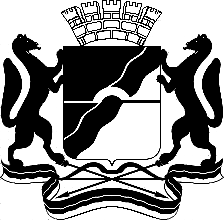 МЭРИЯ ГОРОДА НОВОСИБИРСКАПОСТАНОВЛЕНИЕОт  	  28.04.2014		№          3493	О назначении публичных слушаний по вопросам предоставления разрешений на отклонение от предельных параметров разрешенного строительства, реконструкции объектов капитального строительстваМэр города НовосибирскаА. Е. Локоть